Publicado en Madrid el 25/01/2024 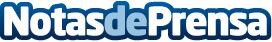 Almas Industries celebra el éxito de 34 vidas salvadas en 2023 gracias a la cardioprotecciónEn Almas Industries, como reflejo al compromiso con la seguridad y la salud de la sociedad lleva trabajando con esfuerzo y dedicación más de 10 años. Durante el año 2023, los desfibriladores instalados por la compañía -y el trabajo de concienciación desde su RSC Proyecto+Vida-, han desempeñado un papel vital al salvar al menos un total de 34 vidasDatos de contacto:María GuijarroGPS Imagen y Comunicación, S.L.622836702Nota de prensa publicada en: https://www.notasdeprensa.es/almas-industries-celebra-el-exito-de-34-vidas_1 Categorias: Nacional Medicina Sociedad Otros Servicios Servicios médicos http://www.notasdeprensa.es